PRESS RELEASEWürth Elektronik’s board-to-board connector family is now halogen-freeMezzanine Board Connectors Certified Halogen-freeWaldenburg (Germany), November 8, 2023 – Würth Elektronik introduces its WR-BTB family of connectors, now made of guaranteed halogen-free plastic. The board connectors, serving as data lines connectors, are more environmentally friendly than conventional BTBs, but without sacrificing plastic strength, electrical resistance, temperature resistance during PCB assembly, or fire protection rating.The SMT-mountable signal connectors from Würth Elektronik are available in variants with 40, 64, 80 or 100 pins. The models with 0.8-mm and 1-mm pitch are also available in different heights. Various plug and socket connectors can be combined to achieve a precisely defined separation between two boards by using stable board-to-board connectors – so purely mechanical spacers can be eliminated under certain circumstances.Würth Elektronik provides the halogen-free connectors from stock, free samples can be requested. Available imagesThe following images can be downloaded from the Internet in printable quality: https://kk.htcm.de/press-releases/wuerth/About the Würth Elektronik eiSos GroupWürth Elektronik eiSos Group is a manufacturer of electronic and electromechanical components for the electronics industry and a technology company that spearheads pioneering electronic solutions. Würth Elektronik eiSos is one of the largest European manufacturers of passive components and is active in 50 countries. Production sites in Europe, Asia and North America supply a growing number of customers worldwide. The product range includes EMC components, inductors, transformers, RF components, varistors, capacitors, resistors, quartz crystals, oscillators, power modules, Wireless Power Transfer, LEDs, sensors, radio modules, connectors, power supply elements, switches, push-buttons, connection technology, fuse holders and solutions for wireless data transmission.The unrivaled service orientation of the company is characterized by the availability of all catalog components from stock without minimum order quantity, free samples and extensive support through technical sales staff and selection tools. Würth Elektronik is part of the Würth Group, the global market leader in the development, production, and sale of fastening and assembly materials, and employs 8,200 people. In 2022, the Würth Elektronik Group generated sales of 1.33 Billion Euro.Würth Elektronik: more than you expect!Further information at www.we-online.com

Image source: Würth Elektronik

WR-BTB – the signal connectors are verified halogen-free
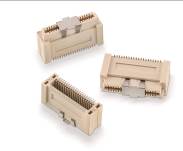 Further information:Würth Elektronik eiSos GmbH & Co. KG
Sarah Hurst
Clarita-Bernhard-Strasse 9
81249 Munich
GermanyPhone: +49 7942 945-5186
E-mail: sarah.hurst@we-online.de www.we-online.com Press contact:HighTech communications GmbH
Brigitte Basilio
Brunhamstrasse 21
81249 Munich
GermanyPhone: +49 89 500778-20
E-mail: b.basilio@htcm.de www.htcm.de  